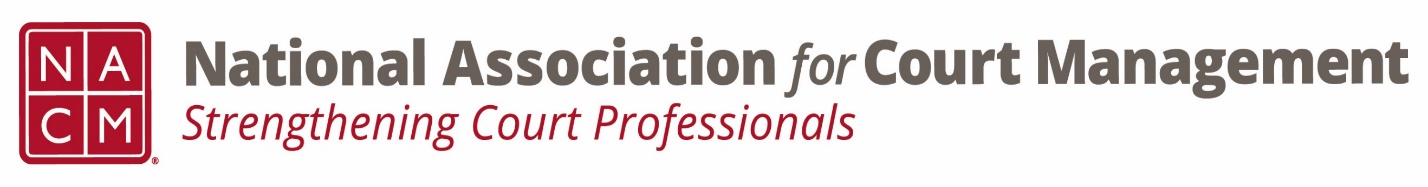 Conference Call of the Ethics SubcommitteeThursday, October 27, 20222:00 p.m. (EDT)Zoom Meeting ID: 710 387 5466  Passcode: 021675Welcome and Introductions of any new participantsApproval of the Minutes from September 24, 2022 – There are no minutes. Governance Committee Call Report- 5 resolutions posted on 10/25- have until 11/25 for comment. Operations changes for committees- get in touch with Brandon.Conference Development Committee Call Report- Proposals received and are under review. Request for participation with proposal review. Any other Committee Call Report- ECP shared interest group- Katie career learning plans- Dec 14 and Aretha- Evaluations from a non-leadership perspectiveOpen discussion/New Business- Peter August question of ethics on google drive is up for review- comment be week’s end or will be posted next week; Norman nominated TJ Bement to do voice overs for the cannons.A Question of Ethics- Joe Tommasino*NOTE* This portion of the meeting will be recorded and shared with the membership.Next Meeting January 26, 2023. Volunteer for the January 2023 “Question of Ethics”- Norman Meyer